«Решение задач на нахождение сопротивленияпроводника, силы тока и напряжения».Ф.И.О. Манаева Юлия АлександровнаДолжность: учитель физики и математикиУчреждение: МОУ Мирновская СОШ, п.Мирный Камешковского района Владимирской областиЦель урока: Получить практические навыки решения задач, повторить основной программный материал, расширить кругозор учащихся, развить познавательную активность.Задачи урока:Образовательная: Сформировать практические навыки и умения решать задачи, обобщить знания по теме сила тока, напряжение, сопротивление проводника.Воспитательная: создание познавательного отношения к изучаемой теме, формироватьнавыки  коллективной  работы  в  сочетании  с  самостоятельностью учащихся; продолжить работу по развитию внимания учащихся, умения правильно оформлять задачи: приучать детей к аккуратности при решении задач в тетради, оформлении классной доски; к доброжелательному общению, взаимопомощи.Развивающая: расширить кругозор учащихся, продолжать учиться анализировать условие задачи, продолжать развивать монологическую речь с
использованием физических терминов, учить применять знания в новой ситуации, Продолжить работу по развитию  умения логически и творчески мыслить. Тип урока: урок закрепления и усовершенствования знаний.
Учитель. Электричество кругом,Полон им завод и дом,Везде заряды: там и тут,В любом атоме «живут».А если вдруг они бегут,То тут же токи создают.Нам токи очень помогают,Жизнь кардинально облегчают!Удивительно оно,На благо нам обращено,Всех проводов «величество»Зовется: «Электричество!»Проявим нынче мы умение,Законы объясним, явления:Электризацию, сопротивлениеИ не забудем мы про напряжение.Как вы думаете, чему будет посвящён наш сегодняшний урок?Ученики. Электричеству. Ученик. Напряжению, силе тока, сопротивлению.Ученик. Решению задач.Учитель. И так, тема нашего урока «решение задач на нахождение сопротивления проводника, силы тока и напряжения».Учитель. Кто мне скажет, какова цель нашего урока?Ученики. Научится решать задачи.Учитель. Тогда приступим к решению задач…вот только мне кажется, что мы что-то забыли с вами сделать, но что, никак не могу вспомнить…подскажите мне.Ученики. Перед тем как решать задачи нужно повторить теоретический материал.Учитель. Тогда приступим к повторению.Скажите, что такое сила тока?Ученик. Сила тока это скалярная физическая величина численно равная отношению электрического заряда q, прошедшего через поперечное сечение проводника, ко времени его прохождения.Учитель. В каких величинах измеряется сила тока?Ученик. В Амперах.Учитель. От чего зависит электрический заряд, проходящий через поперечное сечение проводника?Ученик. От силы тока и времени его прохождения.Учитель. Что  характеризует напряжение?Ученик. напряжение – это физическая величина, характеризующая действие электрического поля на заряженные частицы.Учитель. Дайте определение напряжения.Ученик. напряжение – это скалярная физическая величина, показывающая какую работу совершает электрическое поле при перемещении единичного положительного заряда из одной точки в другую.Учитель. Как рассчитать напряжение.Ученик. Напряжение  равно отношению работы электрического поля по перемещению заряда к величине перемещаемого заряда на участке цепи.Учитель. Назовите единицу напряжения.Ученик. Вольт.Учитель. Что называют электрическим сопротивлением?Ученик. Электрическое сопротивление – это скалярная физическая величина, характеризующая свойства проводника препятствовать протеканию электрического тока в этом проводнике, и численно равная отношению напряжения на концах проводника к силе тока, проходящего через проводник.Учитель. От чего зависит сопротивление проводника?Ученик. От его длины, площади поперечного сечения и материала из которого он изготовлен.Учитель. А как рассчитать сопротивление проводника?Ученик. Сопротивление проводника прямо пропорционально длине проводника, обратно пропорционально площади его поперечного сечения и зависит от материала, из которого он изготовлен.Учитель. Какую величину принимают за единицу сопротивления?Ученик. Ом.Учитель. Я прошу трёх желающих выйти к доске и записать формулы для расчёта силы тока, сопротивления и напряжения.Ученики.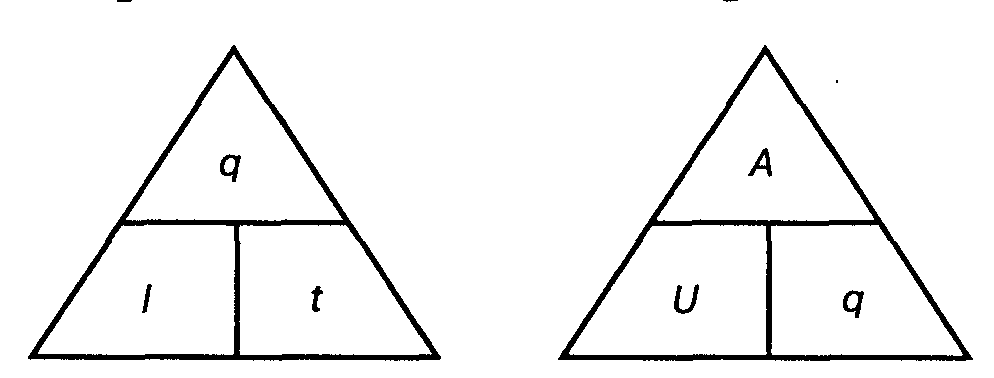 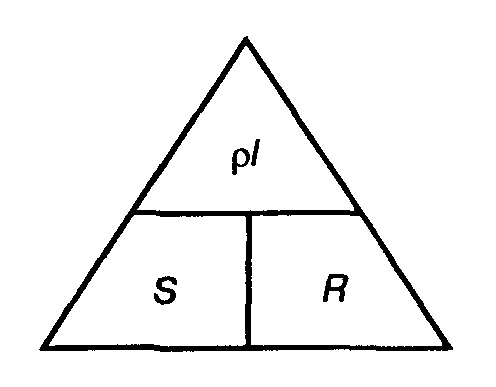 Учитель. Молодцы. Я вижу, что вы готовы приступить к решению задач, так что запускайте свой «вечный думатель» и вперед!Учитель. Для начала вспомним в какой системе единиц мы решаем все  задачи.Ученик. В СИ.Учитель. Верно, в интернациональной системе единиц.  Сейчас я выдам каждому листочки на которых будут написаны некоторые единицы измерения. Переведите их в систему СИ. На выполнения задания вам даётся 2 минуты.200 мА=?; 4 кВ = ?; 345 мкКл = ? 0,02 мА = ?; 2,7 кВ = ?; 345 мКл = ?10 мин = ?; 3,4 МДж = ?; 0,3 ч = ?Учитель. Быстренько проверим задание. Говорите по очереди.Ученики: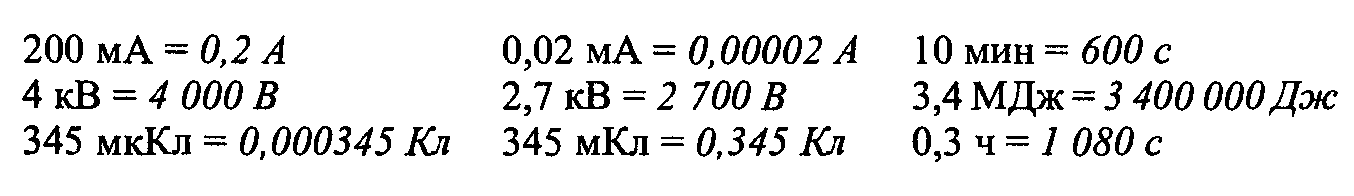 Учитель. В древнем эстонском эпосе «Калевипоэг» можно найти такие строки: Разыгралась ширь морская, Гребни с грохотом вздымая. Эйке-гром в телеге медной Прогремел мостом железным, На скаку огонь метал он, Искры сыпал, пролетая. Налетел и старый Пикне, Грохотал он, наступая; Бросил что-то он на землю. Тут, карателей заслышав, Духи зла перепугались, Со всех ног они от Пикне Улепетывали в море...Чего же испугались злые духи?Ученик. Молнии.Учитель.  Совершенно верно, молнии. Известно, что средняя длительность разряда молнии 0,2 мс. Типичная сила тока 20кА. Определите заряд, протекающий при разряде.Учитель. Скажите, о каком явлении идёт речь в задаче?Ученик. О грозовом  разряде. Ученик. О молнии.Учитель. Хорошо. Перед тем как приступить к решению, давайте ещё раз уясним для себя, что нам известно в задаче и что нужно найти. Ученик. Нам известно время разряда, сила тока.Ученик. Нам нужно найти заряд, протекающий при разряде, то есть за 0,2 мс.Учитель. Запишем дано задачи.Дано:I = 20 кАt = 0,2 мсq -?Учитель. Нужно ли нам что-то переводить в систему СИ?Ученики. Да, силу тока и время.Учитель. Переведите и продиктуйте мне.Ученик. 20 кА=20А, 0,2 мс = 0,2сУчитель.Дано:             СИ	Решение:I = 20 кА=20Аt = 0,2 мс=0,2сq -?Учитель. Чему равен заряд, проходящий через поперечное сечение проводника за время t?Ученик. Заряд прямо пропорционален произведению силы тока и времени прохождения этого заряда через проводник.Учитель:Дано:             СИ	Решение:I = 20 кА=20А	заряд, проходящий через поперечное                         t = 0,2 мс=0,2с	сечение проводника за время t равен:q -?	q=It	подставим численные значения	q=200,2=4 (Кл)	проверим размерность:[q] = Ac = КлОтвет: заряд, протекающий при разряде молнии	равен 4 (Кл).Учитель. Мы справились с этой задачей. Вот ещё одна.«На Большой Пушкинской Ипполита Матвеевича удивили никогда не виданные им в Старгороде рельсы и трамвайные столбы с проводами. Ипполит Матвеевич не читал газет и не знал, что к Первому мая в Старгороде собираются открыть две трамвайные линии» (И. Ильф и Е. Петров. Двенадцать стульев).Какую работу совершают двигатели трамвая за 10 минут, если сила тока двигателя 70 А, а напряжение в контактной сети 600 В?Учитель. Я прошу желающего к доске.Учитель. С чего начнём?Ученик. выясним что известно в задаче и что нужно найти и что рассматривается в задаче.Учитель. Хорошо. Ученик. В задаче реч идёт о работе, совершаемой двигателем. Нам известна сила тока двигателя, время которое работал двигатель, напряжение. Нам нужно найти работу двигателя за 10 минут.Запишем дано и переведём необходимпые величины в СИ.Дано:   СИ	Решение:I = 70 А	Учитель: как мы можем определить работу?t =10мин = 600 с	Ученик: мы знаем, что напряжение  равно U= 600 В	отношению работы электрического поляА - ?	по перемещению заряда к величине этого заряда	Учитель: хорошо, что дальше? 	Ученик: выразим отсюда работуУчитель: можем ли мы сейчас рассчитать работу?Ученик: нет.Учитель: а почему?Ученик: нам неизвестен заряд. Протекающий через двигатель за 10 минут.Учитель: а можем ли мы его найти?Ученик: да. Учитель: Как?Ученик: мы знаем силу тока двигателя, время его работы и можем посчитать заряд:q=ItУчитель: тогда как будет выглядеть расчётная формула работы?Ученик:Подставим численные значенияУчитель: переведи пожалуйста в мега джоули.Ученик: 25,2 МДж.Учитель: что ещё нам нужно сделать?Ученик: проверить размерность[А] = ВАс= ВКл = ДжУчитель: осталось записать ответ.Ученик: Ответ: работа двигателя равна 25,2 МДж.Учитель: Молодец, присаживайся.Учитель. Переходим к следующей задаче.Определите сопротивление платиновой проволочки длиной l = 0,10 м и площадью поперечного сечения S = 1,0 мм2. Есть желающие решить эту задачу у доски?(выходит ученик)Учитель. С чего начнём решение задачи?Ученик. Выясним что известно в задаче и что нужно найти.Ученик. В задачи задана длина проволоки, площадь её сечения, нужно найти сопротивление проволочки.Учитель. Прослушай внимательно ещё раз задачу. Может быть мы отметили не все известные величины?Определите сопротивление платиновой проволочки длиной l = 0,10 м и площадью поперечного сечения S = 1,0 мм2.Учитель. Известен ли нам материал из которого изготовлена проволочка?Ученик. да – платина.Учитель. Значит пользуясь таблицей мы можем найти удельное сопротивление платины. Открываем таблицу и смотрим. Чему оно равно?Ученики. 0,10 (Ом*мм2 )/м.Ученик. Запишем дано.Дано:    СИ	Решение:S = 1,0 мм2	Учитель: что нам нужно найти?l = 0,10 м	ученик: сопротивление проводникаρ = 0,10 (Ом*мм2 )/м	учитель: как мы можем это сделать?	Ученик: Сопротивление проводникаR - ?	прямо пропорционально длине проводника,	обратно пропорционально площади его поперечного сечения и зависит от материала, из которого он изготовлен:Учитель: всё ли нам известно для расчёта?Ученик: да.Подставим численные значения:Ответ: сопротивление проволочки R=Учитель:Хорошо, садись.А теперь прослушайте задачи для самостоятельного решения. Условия этих задач я раздала каждому на парту.Задача№1Грозы возникают, когда тёплый и влажный воздух очень быстро поднимаются вверх и формирует огромное кучево-дождевые облака. Внутри этих облаков кристаллики и капельки воды находятся в вихревом движении. Взаимодействуя, они получают слабый электрический заряд. Постепенно эти заряды увеличиваются, пока не произойдёт гигантский искровой разряд между соседними облаками или между облаком и землёй, и обратно. Этот яркий разряд называется молнией.Длительность отдельных зарядов молнии 50-100 мкс. Количество электричества, протекающего по каналу молнии около 20 Кл. Какова при этом сила тока?Задача№2Определите удельное сопротивление материала, если провод длиной           l =0,50м с площадью поперечного сечения S = 0,10 мм2 имеет электрическое сопротивление R = 2,5 Ом.Задача№3     Длину проводника уменьшили в три раза. Как изменилось сопротивление проводника?Задача№4Какова сила тока в лампочке велосипедного фонарика, если при напряжении 4 В в ней за 1 с расходуется 0,8 Дж электроэнергии?Учитель. Вот и подошёл к концу наш урок. Как вы сами оцениваете свою работу?Ученики: хорошо!Учитель. Скажите, вы что-нибудь узнали для себя нового, что вам дал этот урок?Ученик. (Вася) я узнал много интересных фактов про молнию, про то как образуются облака и молния.Ученик.(Катя) Я научилась решать задачи на напряжение, сопротивление и силу тока, на этом уроке мы закрепили полученные знания о этих величинах на практике.Учитель. Я рада, что урок принёс многим из вас пользу. За вашу работу на уроке я выставлю оценки. Не забудьте сдать листочки с самостоятельно решёнными вами задачами. Кто не успел всё сделать, могут принести мне задания завтра с утра. До свидания, всем спасибо за урок.Литература:Физика. 8 класс. Дидактические материалы.   Марон А.Е., Марон Е.А.Нестандартные задачи по физике. Для классов естественно-научного профиля.  Семке А.И.Физика 8. Экспериментальный учебник. Часть  2.  Филатов Е.Н.Часть 2. Электрические явления.